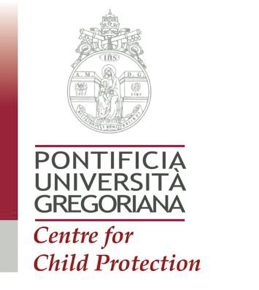 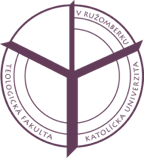 SAFEGUARDING: OCHRANA DETI A ZRANITELNÝCH DOSPELÝCH  PRED SEXUALNÝM ZNEUŽÍVANÍM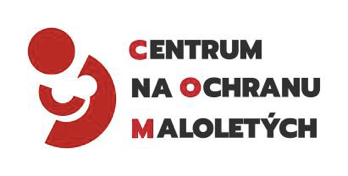 Prihláška na Kurz: Október 2020-Jun 2021Miesto konania: Teologická Fakulta KU KošiceMENO: ____________________________________________________________________PRIEZVISKO:_______________________________________________________________POHLAVIE:		  MUŽ	 	     ŽENADATUM NARODENIA _____________________________________________________MIESTO NARODENIA:_____________________________________________________KONTAKTNE UDAJE (adresa, telefónne číslo, emailová adresa) ____________________________________________________________________________
____________________________________________________________________________
____________________________________________________________________________PROFILE:		KŇAZ	 ZASVÄTANÝ/Á		LAIKDIECEZA/REHOLA________________________________________________________________AKADEMICKÉ VZDIELANIE_______________________________________________________
__________________________________________________________________________________PREDOŠLE A SUČASNÉ ZAMESTANANIE resp. ULOHA V REHOLI (vzhľadom na oblasť kurzu): ____________________________________________________________________________
___________________________________________________________________________________
___________________________________________________________________________________AKÁ JE VAŠA HLAVNÁ MOTIVÁCIA ZÚČASTNIŤ SA KURZU? ČI MATE NEJAKÚ SKÚSENOSŤ/VZDELANIE/FORMÁCIU V TEJTO OBLASTI? __________________________________________________________________________________________________________________________________________________________________________________________________________________________________________________________________________________________________________________________________________________________________________________________________________________________________________________________________________________________________________________Menovaná osoba sa zúčastni na hore uvedenom podujatí a potvrdzuje, že bola poučená ako dotknutá osoba v súvislosti so spracovaním osobných údajov v súlade so zákonom č. 18/2018 Z. z. o ochrane osobných údajov a o zmene a doplnení niektorých zákonov v platnom znení pre účely TFKU a COM a súhlasí tiež s prípadným vyhotovením obrazových a zvukových záznamov z kurzu ako aj s ich zverejnením pre účely propagácie činnosti TFKU a COMVyplnil: .......................................................................................Dátum: ....................................................Pozn.: prihlášku treba poslať na adresu: safeguarding.ku@gmail.com  najneskôr do 15.09.2020